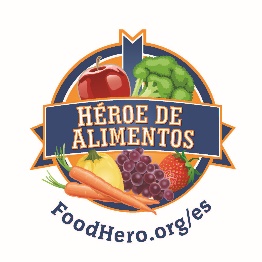 Formulario de Consentimiento  El Servicio de Extensión de la Universidad del Estado de OregónConcurso de Arte Infantil (Kids Art Contest)Estimado/a Padre/Madre o Tutor: El programa del Servicio de Extensión de OSU para la Salud Comunitaria y Familiar está actualmente desarrollando materiales para nuestros medios de comunicación sociales, sitio web y otros programas que se utilizarán en nuestro programa de educación en nutrición.  Nuestros programas promueven una alimentación saludable y actividad física.  Estamos en la necesidad de dibujos de los estudiantes que participan en nuestros programas de educación en nutrición y hemos invitado a estudiantes por todo Oregón a enviar ilustraciones.  Vamos a elegir varias piezas que se utilizarán en nuestro sitio web Héroe de Alimentos, los medios de comunicación sociales y otros materiales educativos que se distribuirán en todo Oregón. El nombre de todos los ganadores será publicado en la página web, http://foodhero.org/ingredients. Solo el material gráfico que se acompaña con un formulario de consentimiento completado será considerado.  Vamos a utilizar el nombre del niño, su nivel de grado y la ubicación de la escuela en cualquier material que imprimimos o publicamos en el sitio web, pero ninguna otra información de identificación.  Todos los materiales entregados son propiedad del Servicio de Extensión de la Universidad del Estado de Oregón y no serán devueltos.  El Servicio de Extensión de OSU se reserva el derecho de publicar las ilustraciones en futuras publicaciones o en el sitio web sin previo aviso ni compensación.  Por favor haga que su hijo devuelva este formulario a su salón de clases.  ¿Tiene preguntas?  Comuníquese con Lauren Tobey, OSU Extension, 118 Ballard Hall, Corvallis OR 97330 (541) 737-4264, o correo electrónico lauren.tobey@oregonstate.edu.  NOMBRE DEL MAESTRO: _____________________________________________________________________________________________________________________________________________Nombre del Estudiante					Grado del Estudiante Si se elige el arte de mi hijo/a, doy mi consentimiento a los términos de uso de ese arte por parte del Servicio de Extensión de OSU establecidos anteriormente.Nombre del Padre o Tutor			Firma del Padre o Tutor	     FechaNombre del Programa o Escuela__________________________________________________ Nombre del Instructor del Servicio de Extensión de la Universidad del Estado de Oregón (OSU)_________________________________________________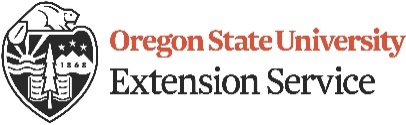 